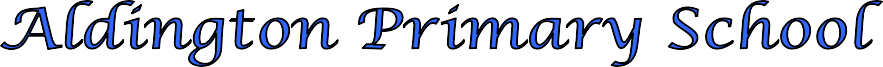 Headteacher: Mr B Dawson BA.Ed(Hons).Tel:01233 720247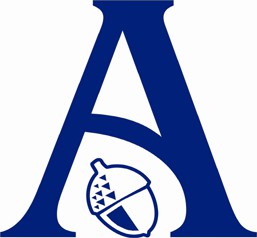 e-mail: office@aldington.kent.sch.uk Website: www.aldington.kent.sch.ukRoman Road Aldington AshfordKent TN25 7EEPost of Teaching Assistant & Midday Supervisor – April 2024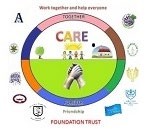 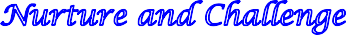 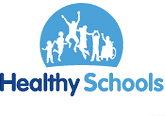 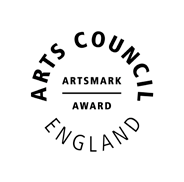 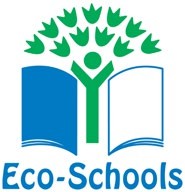 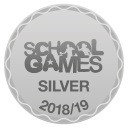 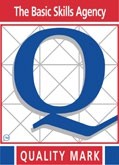 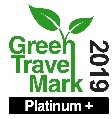 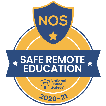 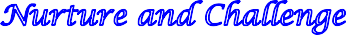 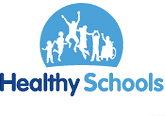 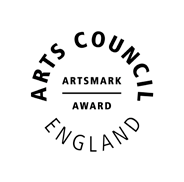 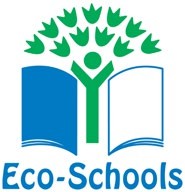 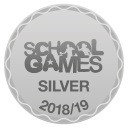 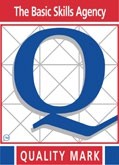 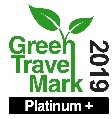 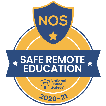 Thank your interest in the appointment of a Teaching Assistant at Aldington Primary School. On the Kent-Teach website you will find the Person Specification and Job Description together with an application form for this position. The post is most likely for EYFS or KS1.Aldington Primary School is a Primary School which is part of the CARE Foundation Trust and maintained by Kent County Council. We admit children from 4 to 11 years of age. Currently we have 190 children on roll. The children are taught in 7 classes by a staff of 9 class teachers, some of whom are part time, in addition to the Headteacher. We have an experienced and dedicated teaching staff who are very well assisted by a strong team of support staff. We employ a number of Teaching Assistants whose primary function is to assist the class teacher in ensuring that high quality learning opportunities are available for all pupils. Part of this role is to work with children on specific intervention programmes to raise attainment. Our teaching assistants are also responsible for organising and managing a happy, structured lunchtime for all pupils.The school, located in the village of Aldington, south east of Ashford, is in an area of outstanding natural beauty. There is a large playground and playing field and the school is well resourced. The village pre-school, Kaleidoscope Childcare, operates from the school site. This facility is also the base for the school’s Breakfast and After-school club. Approximately 75% of our pupils come from Aldington and the surrounding villages; the remainder attend from further afield including Ashford, Hythe, Kingsnorth and Hamstreet.At Aldington Primary School the staff, governors, and parents aim to provide a happy and secure environment where the children will think for themselves and use their own initiative. We have high expectations of our pupils in terms of academic achievement and behaviour. This ethos is evident in our mission statement – Nurture and Challenge.The post is for either:  Part time: 38 weeks a year - term time only, 4 hours a day, 20 hours a week. KR4 scale.Or Full time: 38 weeks a year - term time only , 8.30 - 3.30 daily, 32.5 hours a week. KR4 Scale.The closing date for applications is 3PM on Thursday 18th April. The interviews will be held on Tuesday 23rd April. It will not be possible to offer an alternative interview day. All posts are offered subject to: A satisfactory Enhanced check from the Disclosure and Barring Service or Disclosure Scotland; Identity checks; Checks of your entitlement to work in the UK; Checks of any relevant qualifications; Receipt of 2 satisfactory references; Satisfactory pre-employment health clearance, satisfactory pass in basic skills test.Please note that this post is exempt from the Rehabilitation of Offenders Act 1974 and therefore all convictions, cautions and bind overs, including those regarded as spent must be declared. Providing false or misleading information could result in the application being disqualified or summary dismissal if in post.References will be taken up. Referees should be able to comment on your professional suitability for the post you have applied for. One referee should be your current or most recent employer.You are encouraged to contact the school should you have any questions. Applications from candidates who have contacted or visited the school to discuss the post in more detail will be given priority when short-listing. Yours sincerely,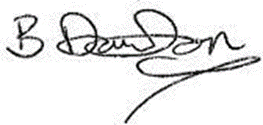 Mr Ben DawsonHeadteacher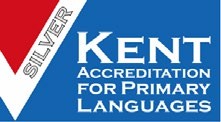 